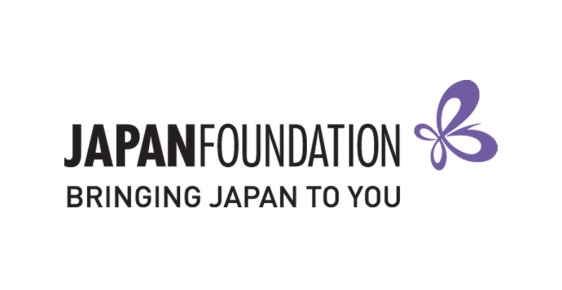 Teaching Materials Grant - 2018/19Request to Change Approved Materials [FORM C]This is a fillable form. Please read carefully and TYPE your responses.If you are not able to purchase pre-approved items for some reason (e.g. out of stock, sold out etc), please fill out this form and send it to coordinators@jpf.org.au for approval before purchasing. Please note that the purchasing period is 21 May 2018 – 20 August 2018.Procedure:Submit following completed documents to coordinators@jpf.org.au.FORM C List of Replacement Items for PurchaseOnce your FORM C is approved, you will be notified.Purchase your approved items accordingly.Note: Your original approved grant amount remains the same regardless of any FORM C changes.Teacher in Charge of ApplicationTeacher in Charge of ApplicationName:School Name:Position:Signature:Date: